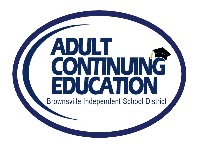 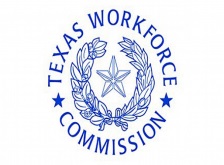 BISD Adult Continuing Education Consortium for Cameron CountyTeacher Name:____________________________________________________Student Name: ____________________________________________________	Date ___________________________________TEAMS Participant ID#___________________________________________ ITEC Plan - Part 2 Post Assessment and Goal Review 2023-2024Post Assessment and Goal ReviewAre your original goals still valid?	 Yes or NoWhat evidence do you have that you are making progress? ________________________________________________________________________________________________________________________________________________________What can we do to make your work more successful? _______________________________________________________________________________________________________________________________________________________________Plan Update (if short term goal has not been met) Student Signature ____________________________________________________	Date __________________________________Teacher Signature ____________________________________________________	Date __________________________________Post AssessmentPost AssessmentPost AssessmentPost AssessmentDate Test AdministeredTest Type and FormScale ScoreNRS FL